Памятка студенту, который выходит на государственную итоговую аттестацию по образовательным программам высшего образованияСогласно приказу Минобрнауки России от 29.06.2015 года № 636 «Об утверждении Порядка проведения государственной итоговой аттестации по образовательным программам высшего образования – программам бакалавриата, программам специалитета и программам магистратуры» (Зарегистрировано в Минюсте России 22.07.2015 № 38132) и документированной процедуре «Проведение государственной итоговой аттестации по образовательным программам среднего профессионального образования и высшего образования (бакалавриат, специалитет, магистратура)»:студент, не прошедший государственное аттестационное испытание в связи с получением оценки «неудовлетворительно», отчисляется из Университета с выдачей справки об обучении либо подает заявление на апелляцию в апелляционную комиссию (см. схему). Повторное прохождение государственной итоговой аттестации возможно не ранее чем через год.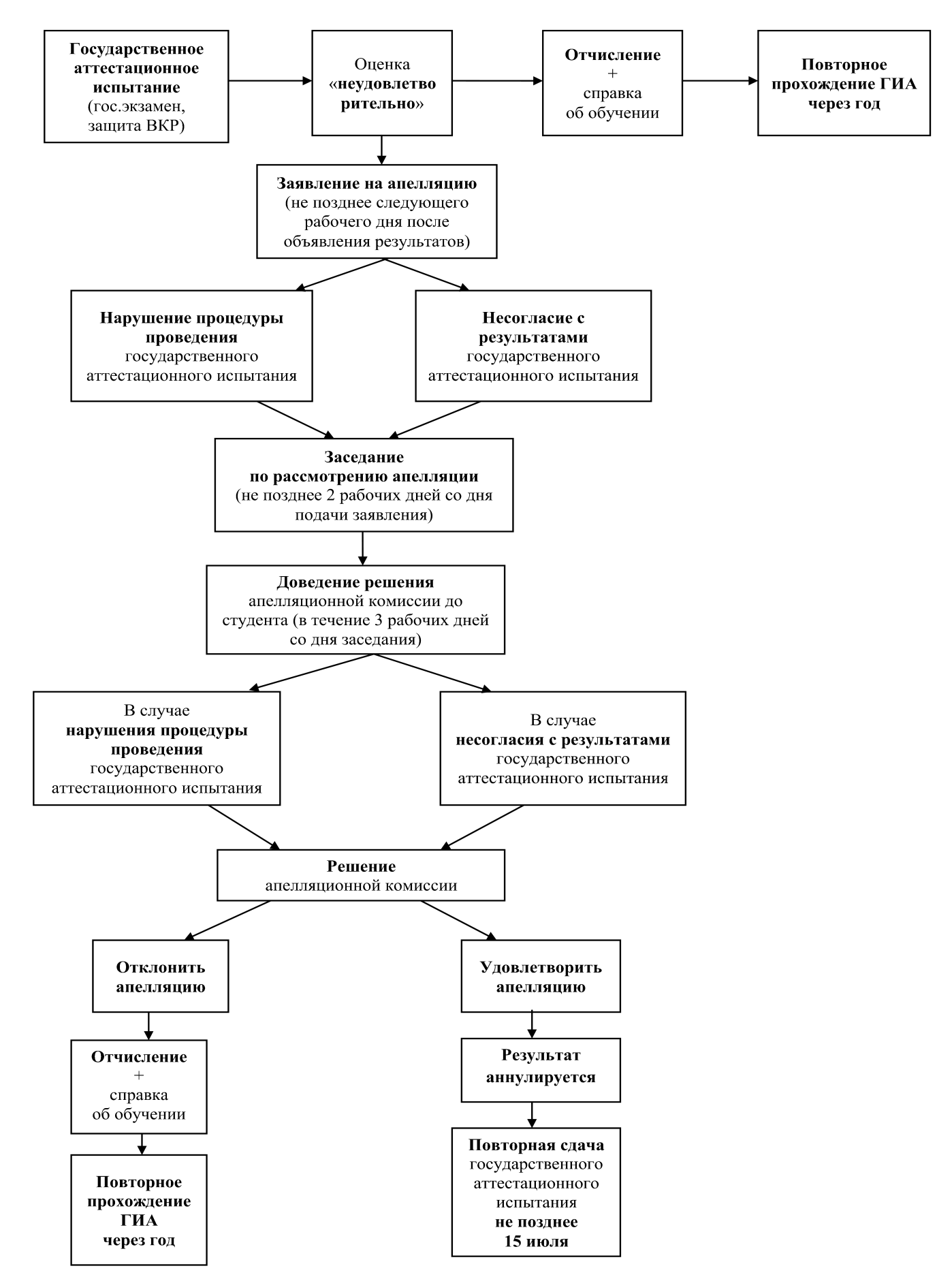 